3D-Druck des menschlichen SkelettsZŠ SokolniceMasarykova 20, Sokolnice 664 523D-Druck des menschlichen SkelettsAusrüstung zum Erstellen des menschlichen SkelettsUm ein menschliches Skelett in 3D zu drucken, benötigt man diese Ausrüstung:3D-Drucker (https://www.prusa3d.com/cs/produkt/stavebnice-3d-tiskarny-original-prusa-i3-mk3s-3/)3D-Scanner (https://www.vyuka-vzdelavani.cz/3d-tisk/matter-and-form-v2-3d-skener.html#2905)Filamente (https://www.prusa3d.com/cs/produkt/pla-extrafill-metallic-grey-750g/)Werkzeuge für die Verarbeitung (https://www.datart.cz/mini-bruska-extol-craft-404111-130-w.html?gclid=CjwKCAiAzrWOBhBjEiwAq85QZ05XJrzB0v64dGQ_l3n9Ei1bxcuZS4R5fMU9cgXOJaptGArwhXa-FRoC0osQAvD_BwE, https://www.alzakr.cz/hobby0204520 modelarske-noziky -sada-36ks-d6774988.htm?kampan=adwho_hobby-a-zahrada_pla_all_hobby-a-zahrada-css_rucni-naradi_c_1003737___409276959993_~89341522482~&gclid=CjwKCAiAzrWOBhBjEiwAq85QZ0BmWYBwC4tGAUiFnM430FnaCzNE05PFUfx6V3j695ICxckLdYJilBoChkMQAvD_BwE,     https://profimodel.cz/cs/celistove/250036-modelcraft- mini-pins -in-a-case-set-5060030667470.html?gclid=CjwKCAiAzrWOBhBjEiwAq85QZ7KT_pvdWv0GqDiNe1H6SR7OyS9c9P9Sb2ZiRu7scRsFrh8pn_GSzhoCCs0QAvD_BwE#250036k#250036kD)Magnete (http://www.neomag.cz/cz/katalog/neodymove-magnety/valce/magnet-nv0065-3x1-5-n42/?from_katalog=1,razeni, http://www.neomag.cz/cz /katalog/neodymove-magnety/valce/magnet-nv340-6x3-n38/?from_katalog=2,stempelung,)Kleber (https://www.lepidla-online.cz/eshop/p/loctite-406-20-g-vterinove-lepidlo-50/?gclid=CjwKCAiAzrWOBhBjEiwAq85QZ3OMy5ght9I6NnVPTUZKbwQT5bwyax2SrDhh03mD6kkrL6vuU20Z4BoCcq8QAv)VerfahrenUm ein 3D-Modell des menschlichen Skeletts in Lebensgröße zu erstellen, haben wir frei verfügbare Modelle einzelner Teile des Skeletts aus dem Internet verwendet, die wir im Programm PrusaSlicer auf die entsprechende Größe des Modells angepasst haben. Die Teile des Skeletts, für die wir kein frei verfügbares Modell finden konnten, scannen wir mit einem 3D-Scanner (z. B. menschliche Rippen). Alle Teile des Skeletts müssen sorgfältig bearbeitet, bzw. verbunden werden (Kleber, Magnete, Drähte ...).Menschlicher Schädel – das kostenlose Modell verfügbar unter: https://www.thingiverse.com/thing:4830026?fbclid=IwAR1THNG8fDaSkhpWNWe4OqMETV_nY49tXryAA2aL6W4fAW_TF1LfOZcyUss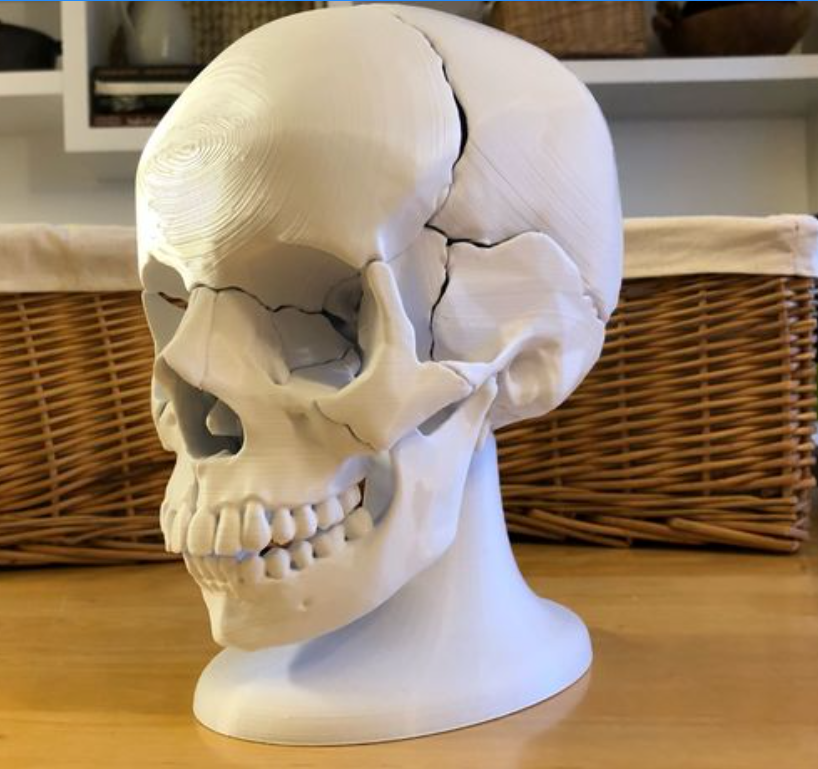 Der Schädel besteht aus 18 Teilen.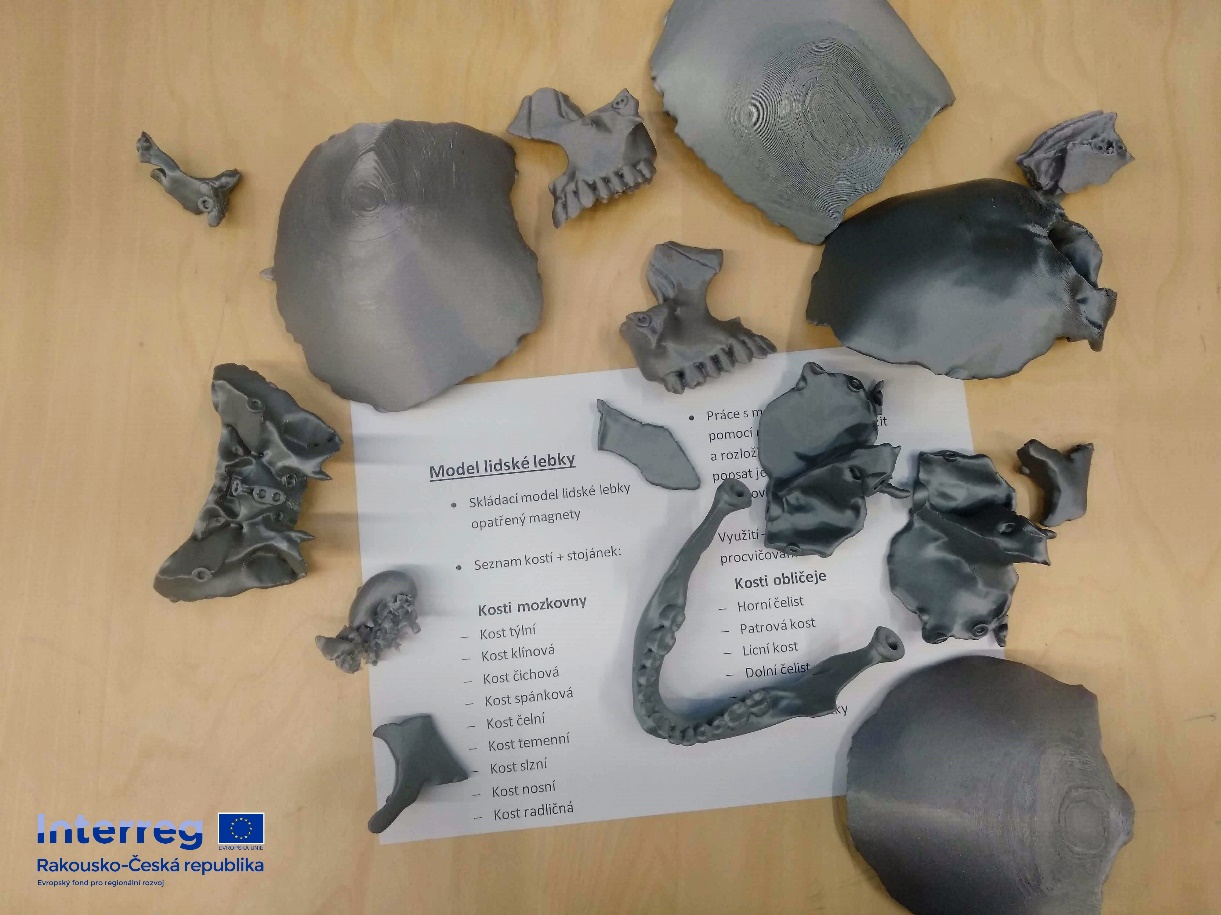 Jedes Teil muss bearbeitet werden.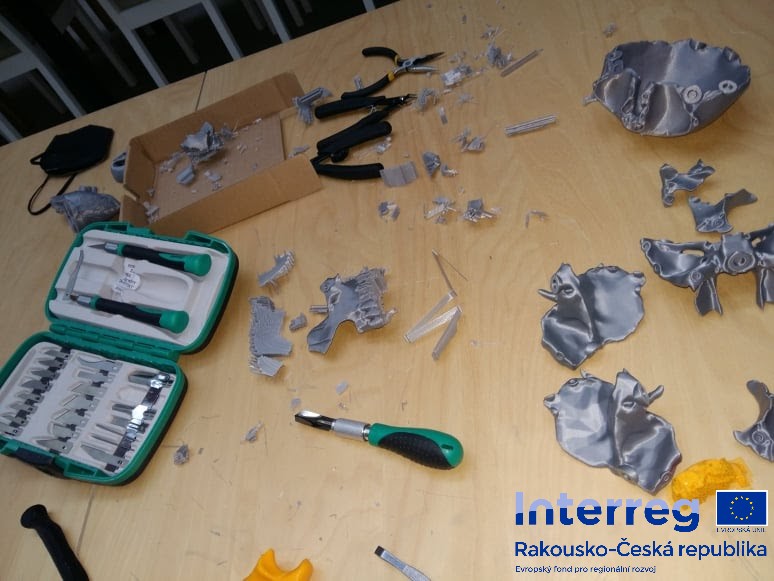 Es ist notwendig, die Magnete in jedem Teil richtig zu kleben.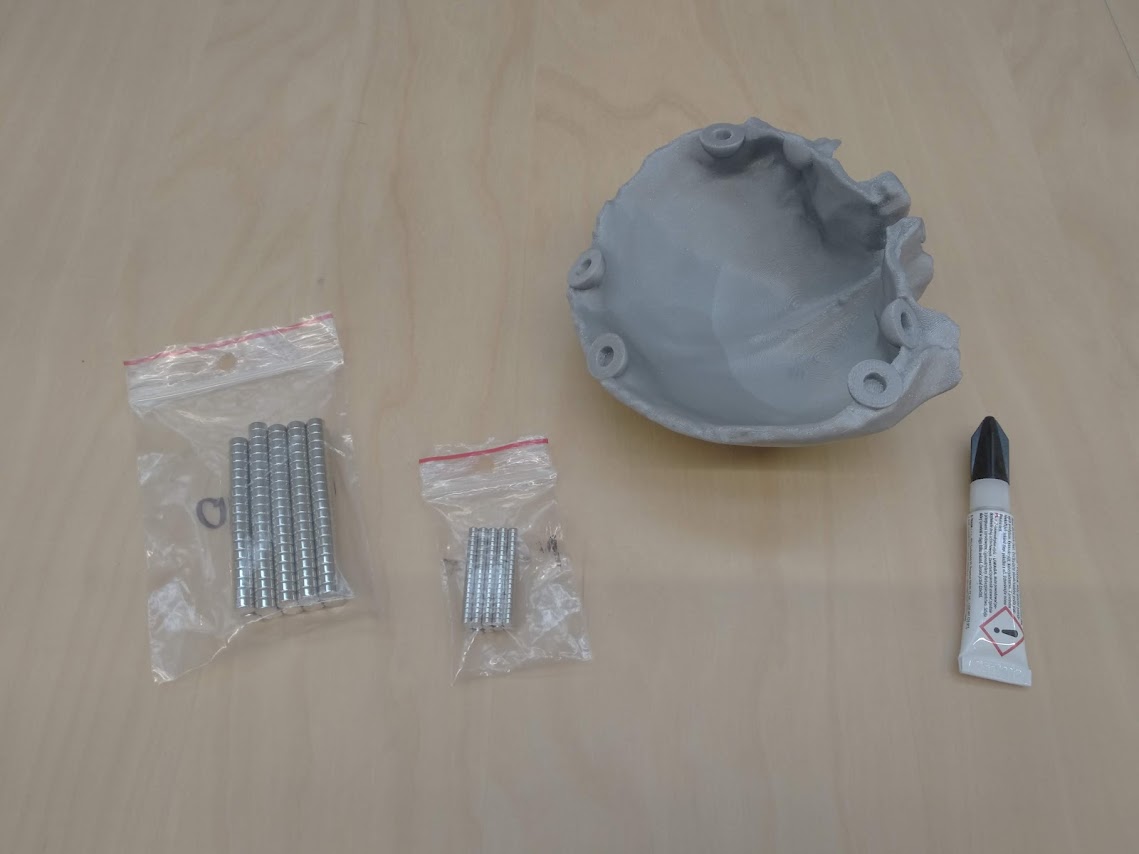 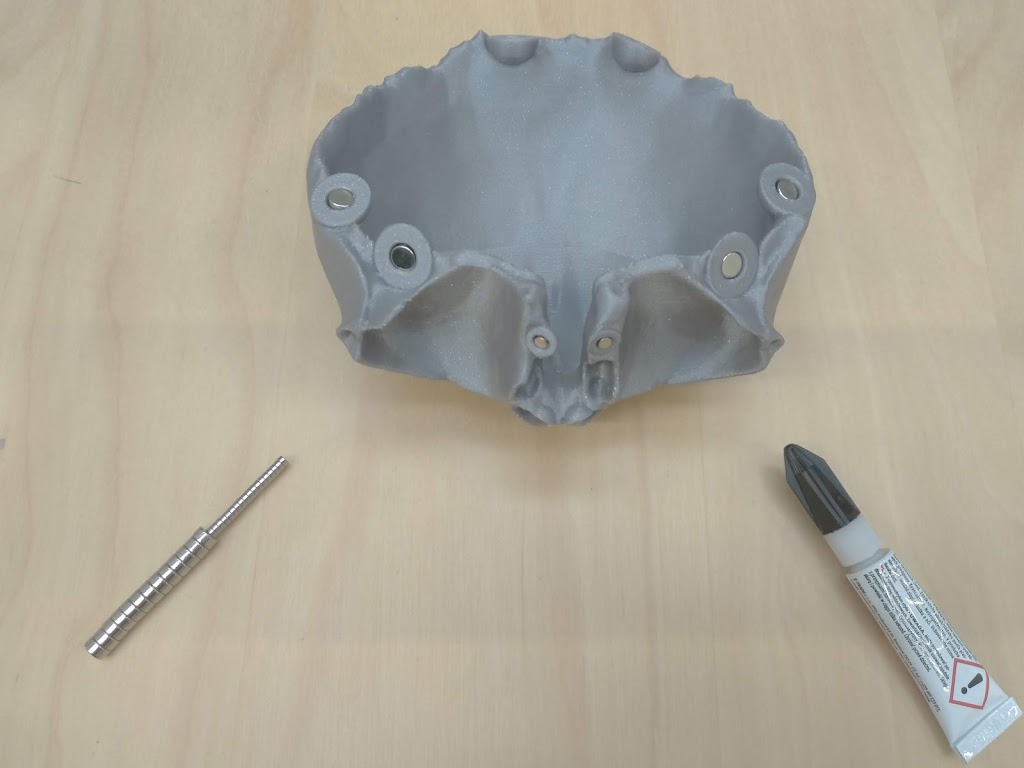 Wirbelsäule-Modell - das Modell muss wie alle anderen skaliert werden, damit es zu den anderen Teilen passt. Unser Muster war das Skelett-Modell, das wir bereits in der Schule haben. 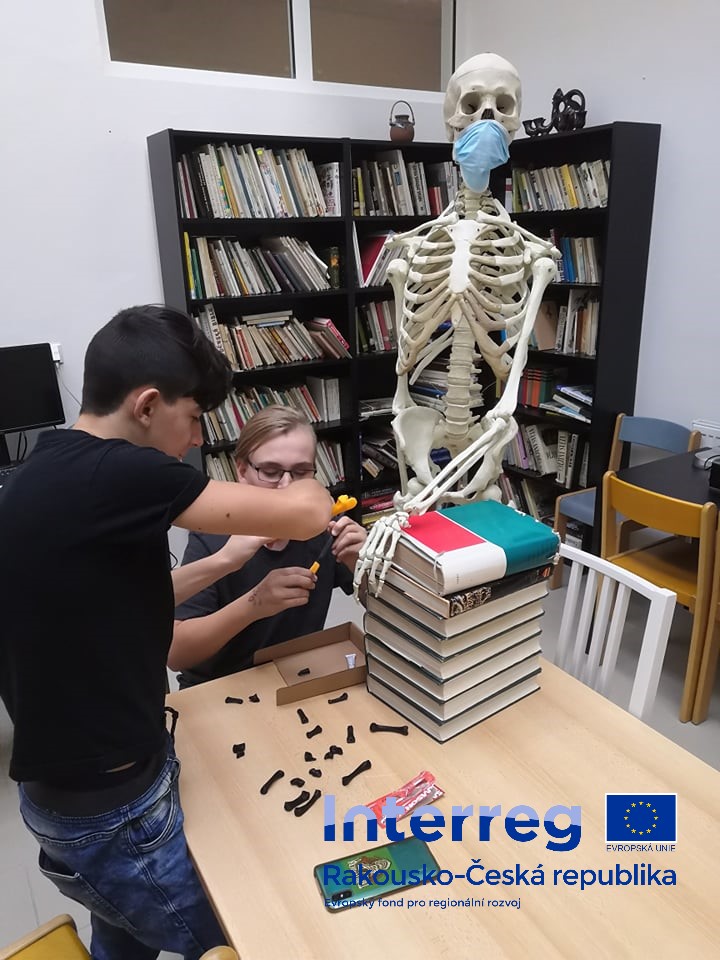 Und hier ist der Link zum Modell der Wirbelsäule - https://www.thingiverse.com/thing:4982223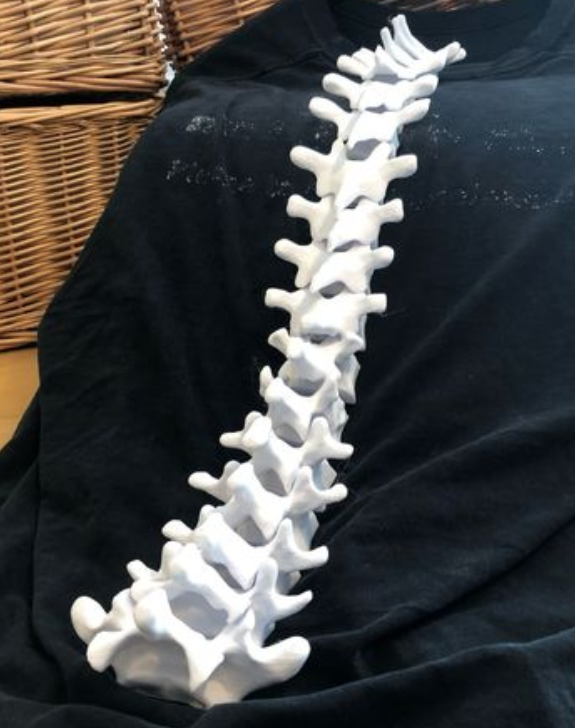 Modell des weiblichen Beckens - wieder zerlegbar dank Magneten. Der Link ist hier - https://www.thingiverse.com/thing:4946668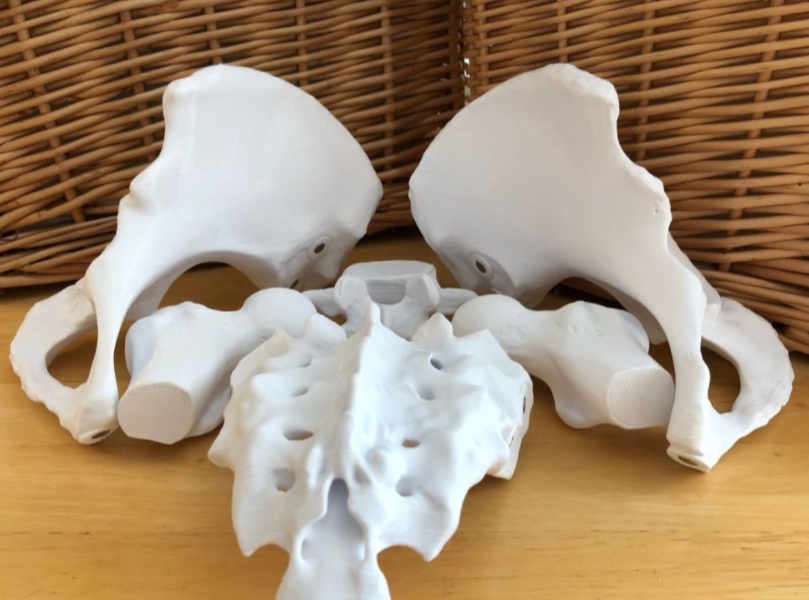 Menschliches Beckenmodell 2. - https://www.thingiverse.com/thing:4937177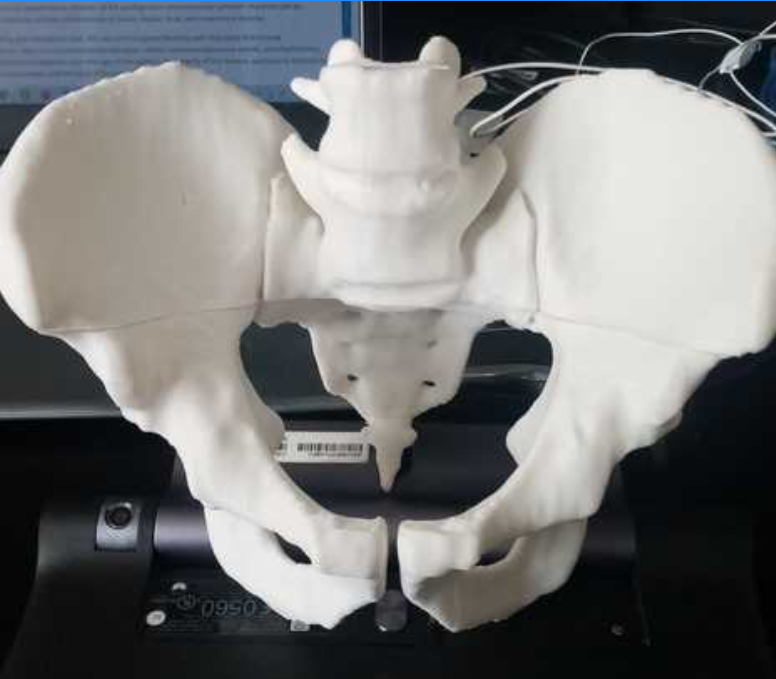 Fußmodell – Link: https://www.thingiverse.com/thing:4849504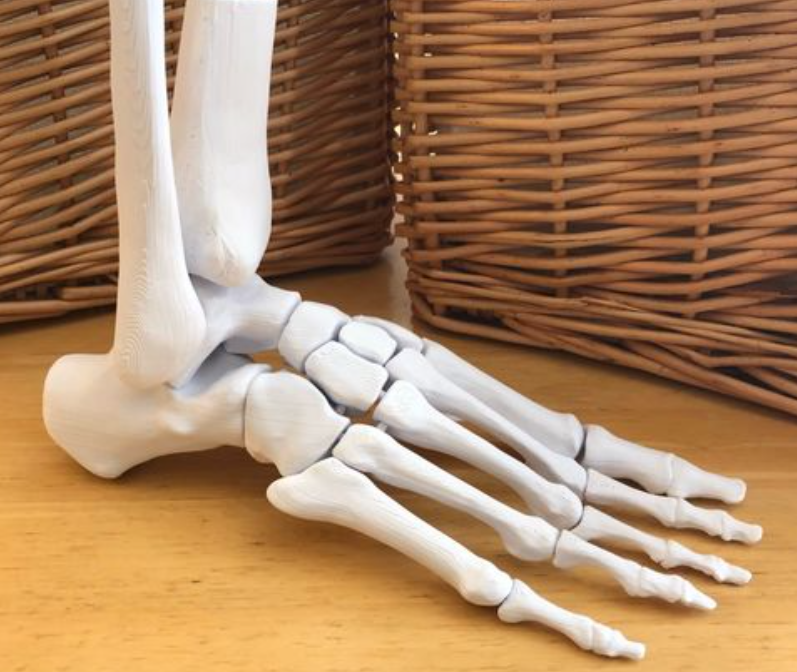 Handmodell - Link https://www.thingiverse.com/thing:4841107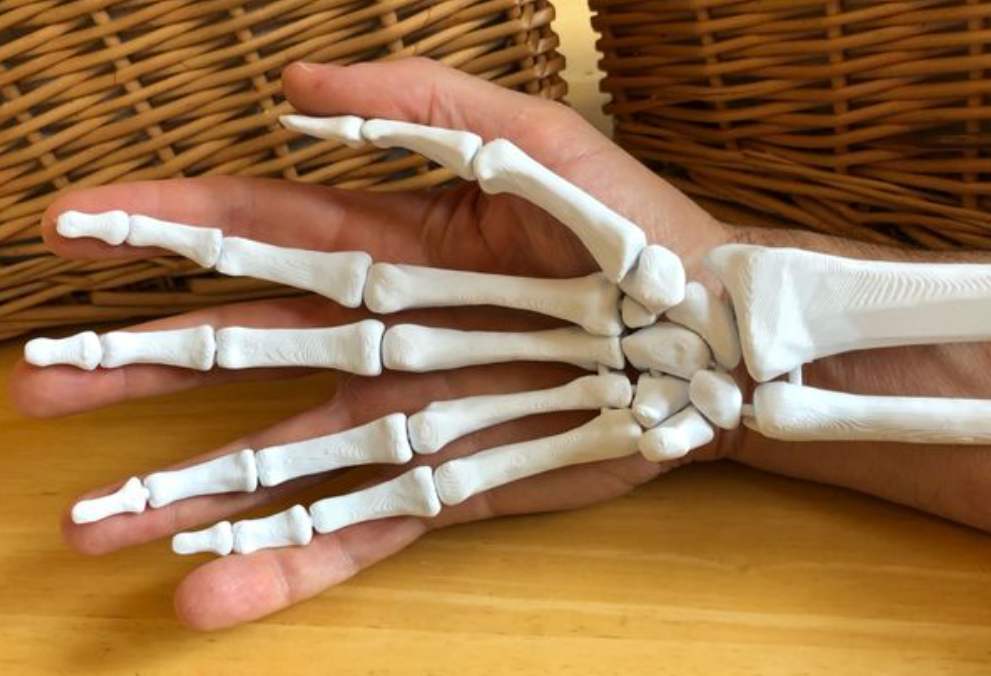 Oberschenkelknochenmodell – https://www.thingiverse.com/thing:5820, https://www.thingiverse.com/thing:3295652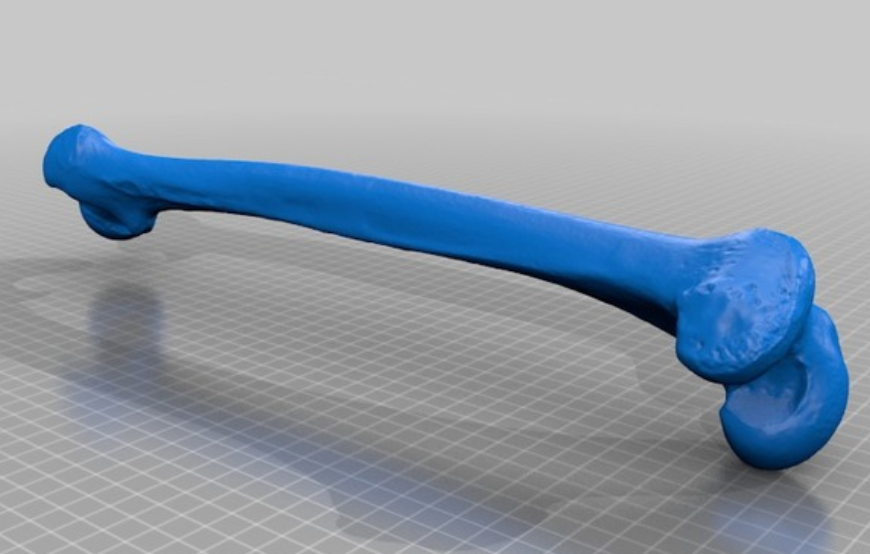 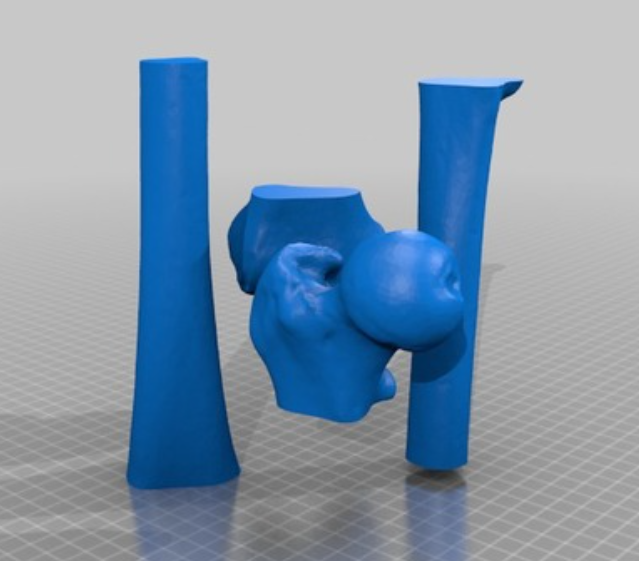 Schien- und Wadenbeinmodell – https://www.thingiverse.com/thing:1030467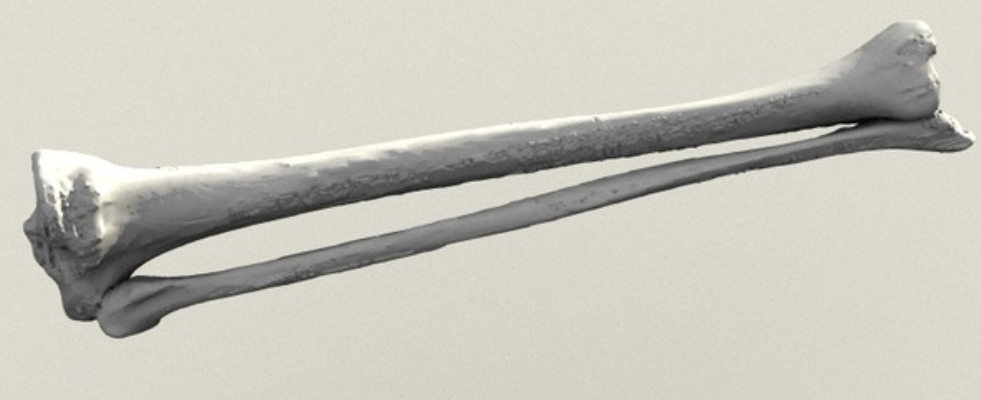 Armmodell – https://www.thingiverse.com/thing:1352085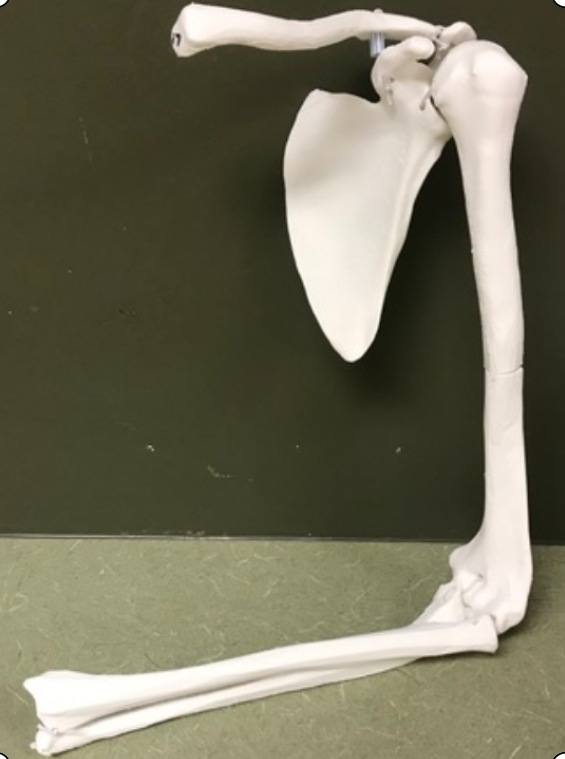 